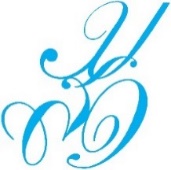 บันทึกข้อความส่วนงาน  ...............................................  มหาวิทยาลัยสวนดุสิต  โทร. ..................................ที่  ......................... /๒๕๖๕                วันที่ .......................... ๒๕๖๕เรื่อง  ขอรับการประเมินผลการสอนก่อนเสนอขอตำแหน่งทางวิชาการเรียน  เลขานุการคณะกรรมการพิจารณาตำแหน่งทางวิชาการ	ด้วยข้าพเจ้า...........................................................สังกัดหลักสูตร/สาขาวิชา……………………………..คณะ/ศูนย์/วิทยาเขต....................................................... มีความประสงค์ขอรับการประเมินผลการสอนล่วงหน้า ในสาขาวิชา................................. (พร้อมระบุเลขรหัส ๔ หลัก) อนุสาขาวิชา...........................(พร้อมระบุเลขรหัส ๖ หลัก) โดยขอเสนอเอกสารประกอบการสอน/เอกสารคำสอน รายวิชา......................รหัสวิชา................................. ภาคการศึกษาที่ ...... ปีการศึกษา ๒๕....... ก่อนเสนอขอกำหนดตำแหน่ง ผู้ช่วยศาสตราจารย์/รองศาสตราจารย์ โดยวิธีปกติ ประกอบด้วยเอกสารประกอบการพิจารณา ดังนี้เอกสารประกอบการสอน/เอกสารคำสอน จำนวน ๑ เล่ม (หนีบมุมคลิปดำ)คะแนนที่ได้จากระบบการประเมินเพื่อพัฒนาประสิทธิภาพการจัดการศึกษาของสถาบันวิจัยและพัฒนา (e-assessment) จำนวน ๓ ชุดข้อมูลประวัติส่วนตัว จำนวน ๑ ชุดสำเนาตารางสอน และปกหลักสูตร พร้อมคำอธิบายรายวิชา จำนวน ๑ ชุดจึงเรียนมาเพื่อโปรดดำเนินการประเมินผลการสอนด้วย จักขอบคุณยิ่ง(............................................................)         ผู้เสนอขอรับการประเมิน(............................................................)   คณบดีคณะ/โรงเรียน.....................หมายเหตุ	ผู้ขอรับการประเมินทำบันทึกข้อความโดยผ่านหน่วยงานต้นสังกัดพิจารณาพร้อมทั้งเสนอรายชื่อคณะอนุกรรมการฯ (มสด.กต.๑๑) และนำส่งมาที่เลขานุการคณะกรรมการพิจารณาตำแหน่งทางวิชาการ (รองอธิการบดีฝ่ายวิจัยและพัฒนาการศึกษา)